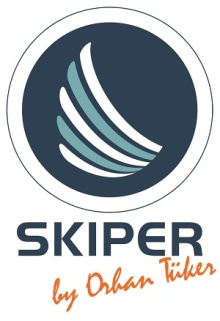 ABOUT  327     CUDDY	Standard Fuel: 237 Gallons | Beam: 9' 6" | Length: 32' 7" | Water: 20 Gallons New model. New hull. New interior. The cuddy gets upgraded to first class in this gorgeous new Intrepid 327 Cuddy that hits the sweet spot in the center of Intrepid’s industry-leading line-up. Building on the breakthrough hull platform recently introduced on our revolutionary 327 Center Console, this sexy, new-look cuddy tops it off with an array of innovative design features that includes luxurious new seating arrangements and an ingeniously redesigned interior. The dual vented aft keel, elevated freeboard, wider chines and increased running surface are designed to support a heavier twin power package while maintaining fuel efficiency.  The sleek, head-turning sheer line mirrors the contemporary new hull design. The spacious new cabin design includes customer friendly innovations, like integrated overhead storage units on both the port and starboard sides that stow gear and eliminate clutter, additional cabinetry and space for endless customizations, like an optional refrigerator. The forward v-berth features new fold-away settee cushions that convert it from a roomy wraparound lounge to luxurious overnight accommodations. Topside, a luxurious new seating arrangement features a more comfortable angle to backrests and an aft-facing starboard side seat. The L-shaped forward seating wraps the forward bulkhead with a new backrest that allows passengers to lounge facing fore or aft – all within reach of a popular console cooler.  Another Intrepid design change includes removing the head from the cabin and combining it with a roomy shower and sink, hidden within the center console.  From there, our team will collaborate with you to custom style and rig everything on the 327 Cuddy, from the aft cockpit to the electronics in the helm for fishing, diving, cruising or whatever activity you dream of when you dream of owning your own one-of-a-kind Intrepid.